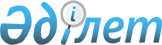 О внесении изменений в приказ Председателя Агентства Республики Казахстан по делам государственной службы и противодействию коррупции от 31 декабря 2016 года № 112 "О некоторых вопросах аттестации административных государственных служащих корпуса "Б"
					
			Утративший силу
			
			
		
					Приказ Председателя Агентства Республики Казахстан по делам государственной службы и противодействию коррупции от 30 января 2017 года № 22. Зарегистрирован в Министерстве юстиции Республики Казахстан 31 января 2017 года № 14753. Утратил силу приказом Председателя Агентства Республики Казахстан по делам государственной службы и противодействию коррупции от 28 мая 2019 года № 113 (вводится в действие со дня его первого официального опубликования)
      Сноска. Утратил силу приказом Председателя Агентства РК по делам государственной службы и противодействию коррупции от 28.05.2019 № 113 (вводится в действие со дня его первого официального опубликования).
      ПРИКАЗЫВАЮ:
      1. Внести в приказ Председателя Агентства Республики Казахстан по делам государственной службы и противодействию коррупции от 31 декабря 2016 года № 112 "О некоторых вопросах аттестации административных государственных служащих корпуса "Б" (зарегистрирован в Реестре государственной регистрации нормативных правовых актов за № 14636, опубликован 21 января 2017 года в Эталонном контрольном банке нормативных правовых актов Республики Казахстан) следующие изменения:
      в Правилах организации тестирования на оценку личных компетенций административных государственных служащих корпуса "Б", подлежащих аттестации (далее – Правила), утвержденных указанным приказом:
      пункт 16 изложить в следующей редакции:
      "16. После завершения тестирования служащим корпуса "Б" выдаются заключения по результатам тестирования на оценку личных компетенций по форме согласно приложению 5 к настоящим Правилам с подписями администратора и оператора тестирования, которые действительны на период проведения аттестации.
      Заключения по результатам тестирования на оценку личных компетенций служащих корпуса "Б" в электронном виде направляются в государственные органы посредством единой системы электронного документооборота государственных органов либо интегрированной информационной системы "е-кызмет".";
      приложения 1, 2, 3, 4 и 5 к Правилам изложить в редакции согласно приложениям 1, 2, 3, 4 и 5 к настоящему приказу;
      в Инструкции по проведению собеседования с административными государственными служащими корпуса "Б", подлежащими аттестации (далее – Инструкция), утвержденной указанным приказом:
      по всему тексту слова "по оценке личных компетенций" заменить соответственно словами "о результатах тестирования на оценку личных компетенций";
      часть вторую пункта 9 исключить;
      часть четвертую пункта 13 изложить в следующей редакции:
      "Результаты оценки служащего корпуса "Б" заносятся в раздел "Оценка собеседования" аттестационного листа (далее – аттестационный лист), форма которого установлена в приложении 2 к настоящей Инструкции.";
      приложение 2 к Инструкции изложить в редакции согласно приложению 6 к настоящему приказу.
      2. Департаменту государственной службы Агентства Республики Казахстан по делам государственной службы и противодействию коррупции (далее – Агентство) в установленном законодательством порядке обеспечить:
      1) государственную регистрацию настоящего приказа в Министерстве юстиции Республики Казахстан;
      2) в течение десяти календарных дней со дня государственной регистрации настоящего приказа направление в Республиканское государственное предприятие на праве хозяйственного ведения "Республиканский центр правовой информации Министерства юстиции Республики Казахстан" для размещения в Эталонном контрольном банке нормативных правовых актов Республики Казахстан;
      3) размещение настоящего приказа на интернет-ресурсе Агентства.
      3. Контроль за исполнением настоящего приказа возложить на заместителя Председателя Агентства, курирующего вопросы государственной службы.
      4. Настоящий приказ вводится в действие со дня его первого официального опубликования.
                               ______________________________________________________
                                     (наименование государственного органа)
                               ______________________________________________________
                                     (уровень аттестационной комиссии) Программы тестирования на оценку личных компетенций административных государственных служащих корпуса "Б", подлежащих аттестации                                                             Акт
                   о нарушении Правил организации тестирования на оценку личных компетенций
                   административных государственных служащих корпуса "Б", подлежащих аттестации
      "____" __________ 201 _ г. ____ ч. ______ мин.
Администратор ___________________________________________________________________________________
                                           (фамилия, имя, отчество (при его наличии))
Оператор тестирования ____________________________________________________________________________
                                           (фамилия, имя, отчество (при его наличии))
Установили факт нарушения служащим корпуса "Б"
____________________________________________________________ ИИН ________________________________
             фамилия, имя, отчество (при наличии)
пункта 12 Правил организации тестирования на оценку личных компетенций административных
государственных служащих корпуса "Б", подлежащих аттестации:
__________________________________________________________________________________________________
__________________________________________________________________________________________________
                                     (краткое описание нарушения)
Подпись администратора: ___________________________________________________________________________
Подпись оператора тестирования: ____________________________________________________________________
С актом ознакомлен: _______________________________________________________________________________
                   (подпись, фамилия, имя, отчество (при наличии) служащего корпуса "Б", допустившего
                   вышеуказанное нарушение. В случае отказа служащего корпуса "Б", допустившего
                   вышеуказанное нарушение, от подписания настоящего акта – соответствующая запись)
_________________________________________________________________________________________________
             (подпись, фамилия, имя, отчество (при наличии), ИИН иного лица, подтверждающего
             факт отказа служащего корпуса "Б", допустившего вышеуказанное нарушение, от
                                     подписания настоящего акта)                                                       Акт
                                     о приостановлении процедуры тестирования
      Дата                                                                                    г. _________________
             Мы нижеподписавшиеся, составили настоящий акт о том, что "__" ______ 201__ года в __ч. ___мин.
тестирование приостановлено вследствие:
             Дополнительная информация о причинах приостановления тестирования:
______________________________________________________________________________________________________
______________________________________________________________________________________________________
             Тестирование приостановлено в отношении следующих служащих корпуса "Б":
      Фамилия, имя, отчество (при его наличии)
и подпись администратора: _____________________________________________________________________________
      Фамилия, имя, отчество (при его наличии)
и подпись оператора тестирования: ______________________________________________________________________                               Заключение по результатам тестирования на оценку личных компетенций                                           Индивидуальный профиль компетенций                                                 Уровни проявления компетенций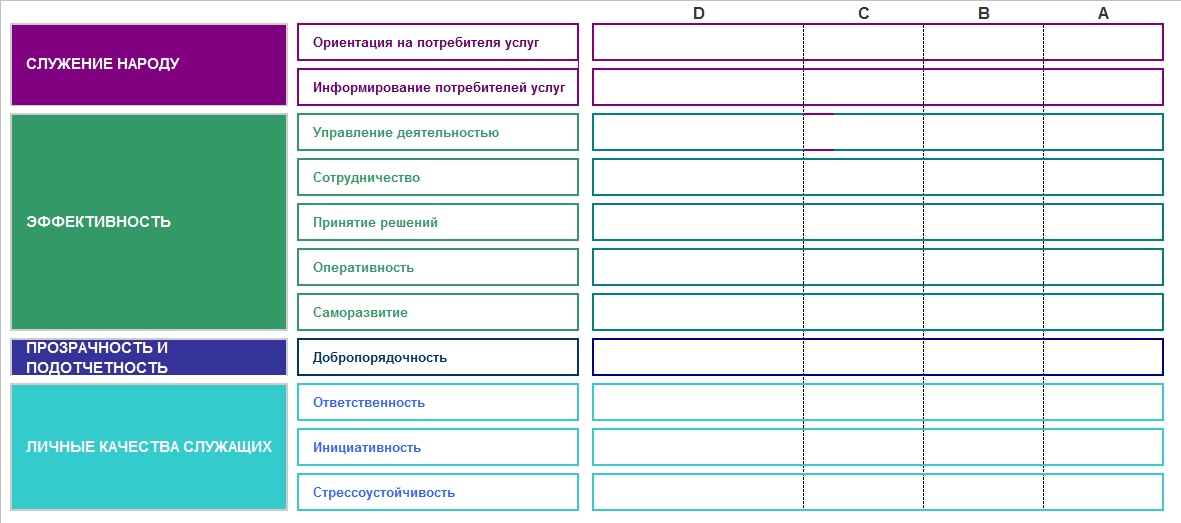 
             Уровень проявления компетенции: "А" – превосходный, "В" – эффективный,
"С" – удовлетворительный, "D" – минимальный.
      Подпись администратора тестирования: ________________________________________________
Подпись оператора тестирования: _____________________________________________________
      М.П. "____"_______________ 20 __ г.                                                       Аттестационный лист
      Фамилия, имя, отчество (при его наличии) служащего корпуса "Б" ___________________________________________
Должность___________________________________________________________________________________________

      I. Результат тестирования на оценку личных компетенций: ______________________________________________
                                                                   (уровень проявления компетенции)
      II. Оценка собеседования
             Примечание*:
       1 балл – аттестуемый затрудняется отвечать, не способен привести конкретный пример из практики,
не раскрывает вопрос либо уходит от ответа, затрудняется сформулировать свой круг обязанностей, имеет
посредственное представление о деятельности государственного органа;
       2 балла – аттестуемый отвечает не уверенно, приводит абстрактные примеры, выражается общими фразами,
имеет общее представление о своих функциональных обязанностях и о деятельности государственного органа;
       3 балла – аттестуемый постепенно раскрывает вопрос, приводит адекватные примеры, грамотно размышляет,
демонстрирует хорошие знания своих функциональных обязанностей и достаточно неплохо разбирается
в деятельности государственного органа;
       4 балла – аттестуемый уверенно отвечает, дает ответ по существу, приводит четкие примеры из практики,
самокритичен, полностью владеет темой заданного вопроса, демонстрирует понимание вопроса и высокий
интеллектуальный потенциал, отличное знание своих функциональных обязанностей и разбирается в деятельности
государственного органа.
      III. Рекомендуемое решение
             __________________________________________________________________________________________________
             Фамилия, имя, отчество (при наличии) председателя/члена аттестационной комиссии
             Подпись _______________                                                      Дата __________________
					© 2012. РГП на ПХВ «Институт законодательства и правовой информации Республики Казахстан» Министерства юстиции Республики Казахстан
				
      Председатель Агентства
Республики Казахстан по делам
государственной службы и
противодействию коррупции 

К. Кожамжаров
Приложение 1
к приказу Председателя
Агентства Республики Казахстан
по делам государственной службы
и противодействию коррупции
от 30 января 2017 года № 22Приложение 1
к Правилам организации
тестирования на оценку личных
компетенций административных
государственных служащих корпуса "Б",
подлежащих аттестацииФорма                                                                               Утверждаю
                                                                               Председатель
                                                                               аттестационной комиссии
                                                                               _____________________
                                                                               " " _________ 20__ года
№ п/п
Фамилия, имя, отчество (при наличии) аттестуемого служащего
Должность аттестуемого служащего
Категория
Структурное подразделение
Дата прохождения тестированияПриложение 2
к приказу Председателя Агентства 
Республики Казахстан по делам
государственной службы и
противодействию коррупции 
от 30 января 2017 года № 22Приложение 2 
к Правилам организации тестирования
на оценку личных компетенций
административных государственных
служащих корпуса "Б", 
подлежащих аттестации
№ п/п
Программа тестирования, зоны риска и время на выполнение тестов
Административная государственная должность
Категория
1
Тестирование по первой программе включает тесты по оценке уровня проявления компетенций: управления деятельностью, сотрудничества, принятия решений, оперативности, саморазвития, ориентации на потребителя услуг, информирования потребителей услуг, добропорядочности, ответственности, инициативности, стрессоустойчивости.

Общее количество вопросов – 220 (двести двадцать).

Уровень проявления компетенции:

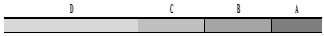 

 

превосходный – "А";

эффективный – "В";

удовлетворительный – "С";

минимальный – "D".

Длительность процедуры тестирования – не более 120 минут.


Заместитель председателя Комитета центрального исполнительного органа
С-1
1
Тестирование по первой программе включает тесты по оценке уровня проявления компетенций: управления деятельностью, сотрудничества, принятия решений, оперативности, саморазвития, ориентации на потребителя услуг, информирования потребителей услуг, добропорядочности, ответственности, инициативности, стрессоустойчивости.

Общее количество вопросов – 220 (двести двадцать).

Уровень проявления компетенции:



 

превосходный – "А";

эффективный – "В";

удовлетворительный – "С";

минимальный – "D".

Длительность процедуры тестирования – не более 120 минут.


Директор департамента
С-1
1
Тестирование по первой программе включает тесты по оценке уровня проявления компетенций: управления деятельностью, сотрудничества, принятия решений, оперативности, саморазвития, ориентации на потребителя услуг, информирования потребителей услуг, добропорядочности, ответственности, инициативности, стрессоустойчивости.

Общее количество вопросов – 220 (двести двадцать).

Уровень проявления компетенции:



 

превосходный – "А";

эффективный – "В";

удовлетворительный – "С";

минимальный – "D".

Длительность процедуры тестирования – не более 120 минут.


Посол по особым поручениям Министерства иностранных дел Республики Казахстан
С-1
1
Тестирование по первой программе включает тесты по оценке уровня проявления компетенций: управления деятельностью, сотрудничества, принятия решений, оперативности, саморазвития, ориентации на потребителя услуг, информирования потребителей услуг, добропорядочности, ответственности, инициативности, стрессоустойчивости.

Общее количество вопросов – 220 (двести двадцать).

Уровень проявления компетенции:



 

превосходный – "А";

эффективный – "В";

удовлетворительный – "С";

минимальный – "D".

Длительность процедуры тестирования – не более 120 минут.


Поверенный в делах
С-1
1
Тестирование по первой программе включает тесты по оценке уровня проявления компетенций: управления деятельностью, сотрудничества, принятия решений, оперативности, саморазвития, ориентации на потребителя услуг, информирования потребителей услуг, добропорядочности, ответственности, инициативности, стрессоустойчивости.

Общее количество вопросов – 220 (двести двадцать).

Уровень проявления компетенции:



 

превосходный – "А";

эффективный – "В";

удовлетворительный – "С";

минимальный – "D".

Длительность процедуры тестирования – не более 120 минут.


Заместитель постоянного представителя при международной организации
С-1
1
Тестирование по первой программе включает тесты по оценке уровня проявления компетенций: управления деятельностью, сотрудничества, принятия решений, оперативности, саморазвития, ориентации на потребителя услуг, информирования потребителей услуг, добропорядочности, ответственности, инициативности, стрессоустойчивости.

Общее количество вопросов – 220 (двести двадцать).

Уровень проявления компетенции:



 

превосходный – "А";

эффективный – "В";

удовлетворительный – "С";

минимальный – "D".

Длительность процедуры тестирования – не более 120 минут.


Генеральный консул
С-1
1
Тестирование по первой программе включает тесты по оценке уровня проявления компетенций: управления деятельностью, сотрудничества, принятия решений, оперативности, саморазвития, ориентации на потребителя услуг, информирования потребителей услуг, добропорядочности, ответственности, инициативности, стрессоустойчивости.

Общее количество вопросов – 220 (двести двадцать).

Уровень проявления компетенции:



 

превосходный – "А";

эффективный – "В";

удовлетворительный – "С";

минимальный – "D".

Длительность процедуры тестирования – не более 120 минут.


Советник-посланник загранучреждения
С-1
1
Тестирование по первой программе включает тесты по оценке уровня проявления компетенций: управления деятельностью, сотрудничества, принятия решений, оперативности, саморазвития, ориентации на потребителя услуг, информирования потребителей услуг, добропорядочности, ответственности, инициативности, стрессоустойчивости.

Общее количество вопросов – 220 (двести двадцать).

Уровень проявления компетенции:



 

превосходный – "А";

эффективный – "В";

удовлетворительный – "С";

минимальный – "D".

Длительность процедуры тестирования – не более 120 минут.


Руководитель, за исключением руководителя территориального органа Агентства Республики Казахстан по делам государственной службы и противодействию коррупции
С-О-1
1
Тестирование по первой программе включает тесты по оценке уровня проявления компетенций: управления деятельностью, сотрудничества, принятия решений, оперативности, саморазвития, ориентации на потребителя услуг, информирования потребителей услуг, добропорядочности, ответственности, инициативности, стрессоустойчивости.

Общее количество вопросов – 220 (двести двадцать).

Уровень проявления компетенции:



 

превосходный – "А";

эффективный – "В";

удовлетворительный – "С";

минимальный – "D".

Длительность процедуры тестирования – не более 120 минут.


Руководитель аппарата маслихата
D-1
1
Тестирование по первой программе включает тесты по оценке уровня проявления компетенций: управления деятельностью, сотрудничества, принятия решений, оперативности, саморазвития, ориентации на потребителя услуг, информирования потребителей услуг, добропорядочности, ответственности, инициативности, стрессоустойчивости.

Общее количество вопросов – 220 (двести двадцать).

Уровень проявления компетенции:



 

превосходный – "А";

эффективный – "В";

удовлетворительный – "С";

минимальный – "D".

Длительность процедуры тестирования – не более 120 минут.


Заместитель руководителя аппарата акима
D-2
1
Тестирование по первой программе включает тесты по оценке уровня проявления компетенций: управления деятельностью, сотрудничества, принятия решений, оперативности, саморазвития, ориентации на потребителя услуг, информирования потребителей услуг, добропорядочности, ответственности, инициативности, стрессоустойчивости.

Общее количество вопросов – 220 (двести двадцать).

Уровень проявления компетенции:



 

превосходный – "А";

эффективный – "В";

удовлетворительный – "С";

минимальный – "D".

Длительность процедуры тестирования – не более 120 минут.


Руководитель
D-О-1
1
Тестирование по первой программе включает тесты по оценке уровня проявления компетенций: управления деятельностью, сотрудничества, принятия решений, оперативности, саморазвития, ориентации на потребителя услуг, информирования потребителей услуг, добропорядочности, ответственности, инициативности, стрессоустойчивости.

Общее количество вопросов – 220 (двести двадцать).

Уровень проявления компетенции:



 

превосходный – "А";

эффективный – "В";

удовлетворительный – "С";

минимальный – "D".

Длительность процедуры тестирования – не более 120 минут.


Заместители акимов районов, районов в городе и городов областного значения
Е-1
2
Тестирование по второй программе включает тесты по оценке уровня проявления компетенций: управления деятельностью, сотрудничества, принятия решений, оперативности, саморазвития, ориентации на потребителя услуг, информирования потребителей услуг, добропорядочности, ответственности, инициативности, стрессоустойчивости.

Общее количество вопросов – 220 (двести двадцать).

Уровень проявления компетенции:

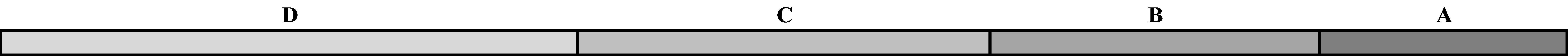 

превосходный – "А";

эффективный – "В";

удовлетворительный – "С";

минимальный – "D".

Длительность процедуры тестирования – не более 120 минут.


Руководитель структурного подразделения Аппарата Высшего Судебного Совета Республики Казахстан
В-1
2
Тестирование по второй программе включает тесты по оценке уровня проявления компетенций: управления деятельностью, сотрудничества, принятия решений, оперативности, саморазвития, ориентации на потребителя услуг, информирования потребителей услуг, добропорядочности, ответственности, инициативности, стрессоустойчивости.

Общее количество вопросов – 220 (двести двадцать).

Уровень проявления компетенции:



превосходный – "А";

эффективный – "В";

удовлетворительный – "С";

минимальный – "D".

Длительность процедуры тестирования – не более 120 минут.


Заместитель руководителя структурного подразделения
В-1
2
Тестирование по второй программе включает тесты по оценке уровня проявления компетенций: управления деятельностью, сотрудничества, принятия решений, оперативности, саморазвития, ориентации на потребителя услуг, информирования потребителей услуг, добропорядочности, ответственности, инициативности, стрессоустойчивости.

Общее количество вопросов – 220 (двести двадцать).

Уровень проявления компетенции:



превосходный – "А";

эффективный – "В";

удовлетворительный – "С";

минимальный – "D".

Длительность процедуры тестирования – не более 120 минут.


Заместитель директора департамента Агентства Республики Казахстан по делам государственной службы и противодействию коррупции и его ведомства
В-1
2
Тестирование по второй программе включает тесты по оценке уровня проявления компетенций: управления деятельностью, сотрудничества, принятия решений, оперативности, саморазвития, ориентации на потребителя услуг, информирования потребителей услуг, добропорядочности, ответственности, инициативности, стрессоустойчивости.

Общее количество вопросов – 220 (двести двадцать).

Уровень проявления компетенции:



превосходный – "А";

эффективный – "В";

удовлетворительный – "С";

минимальный – "D".

Длительность процедуры тестирования – не более 120 минут.


Руководитель управления (службы) Агентства Республики Казахстан по делам государственной службы и противодействию коррупции и его ведомства
В-2
2
Тестирование по второй программе включает тесты по оценке уровня проявления компетенций: управления деятельностью, сотрудничества, принятия решений, оперативности, саморазвития, ориентации на потребителя услуг, информирования потребителей услуг, добропорядочности, ответственности, инициативности, стрессоустойчивости.

Общее количество вопросов – 220 (двести двадцать).

Уровень проявления компетенции:



превосходный – "А";

эффективный – "В";

удовлетворительный – "С";

минимальный – "D".

Длительность процедуры тестирования – не более 120 минут.


Заведующий сектором
В-3
2
Тестирование по второй программе включает тесты по оценке уровня проявления компетенций: управления деятельностью, сотрудничества, принятия решений, оперативности, саморазвития, ориентации на потребителя услуг, информирования потребителей услуг, добропорядочности, ответственности, инициативности, стрессоустойчивости.

Общее количество вопросов – 220 (двести двадцать).

Уровень проявления компетенции:



превосходный – "А";

эффективный – "В";

удовлетворительный – "С";

минимальный – "D".

Длительность процедуры тестирования – не более 120 минут.


Заместитель директора департамента
С-2
2
Тестирование по второй программе включает тесты по оценке уровня проявления компетенций: управления деятельностью, сотрудничества, принятия решений, оперативности, саморазвития, ориентации на потребителя услуг, информирования потребителей услуг, добропорядочности, ответственности, инициативности, стрессоустойчивости.

Общее количество вопросов – 220 (двести двадцать).

Уровень проявления компетенции:



превосходный – "А";

эффективный – "В";

удовлетворительный – "С";

минимальный – "D".

Длительность процедуры тестирования – не более 120 минут.


Консул – руководитель консульства
С-3
2
Тестирование по второй программе включает тесты по оценке уровня проявления компетенций: управления деятельностью, сотрудничества, принятия решений, оперативности, саморазвития, ориентации на потребителя услуг, информирования потребителей услуг, добропорядочности, ответственности, инициативности, стрессоустойчивости.

Общее количество вопросов – 220 (двести двадцать).

Уровень проявления компетенции:



превосходный – "А";

эффективный – "В";

удовлетворительный – "С";

минимальный – "D".

Длительность процедуры тестирования – не более 120 минут.


Руководитель управления
С-3
2
Тестирование по второй программе включает тесты по оценке уровня проявления компетенций: управления деятельностью, сотрудничества, принятия решений, оперативности, саморазвития, ориентации на потребителя услуг, информирования потребителей услуг, добропорядочности, ответственности, инициативности, стрессоустойчивости.

Общее количество вопросов – 220 (двести двадцать).

Уровень проявления компетенции:



превосходный – "А";

эффективный – "В";

удовлетворительный – "С";

минимальный – "D".

Длительность процедуры тестирования – не более 120 минут.


Заместитель руководителя управления
С-3
2
Тестирование по второй программе включает тесты по оценке уровня проявления компетенций: управления деятельностью, сотрудничества, принятия решений, оперативности, саморазвития, ориентации на потребителя услуг, информирования потребителей услуг, добропорядочности, ответственности, инициативности, стрессоустойчивости.

Общее количество вопросов – 220 (двести двадцать).

Уровень проявления компетенции:



превосходный – "А";

эффективный – "В";

удовлетворительный – "С";

минимальный – "D".

Длительность процедуры тестирования – не более 120 минут.


Заместитель руководителя
С-О-2
2
Тестирование по второй программе включает тесты по оценке уровня проявления компетенций: управления деятельностью, сотрудничества, принятия решений, оперативности, саморазвития, ориентации на потребителя услуг, информирования потребителей услуг, добропорядочности, ответственности, инициативности, стрессоустойчивости.

Общее количество вопросов – 220 (двести двадцать).

Уровень проявления компетенции:



превосходный – "А";

эффективный – "В";

удовлетворительный – "С";

минимальный – "D".

Длительность процедуры тестирования – не более 120 минут.


Заведующий канцелярией областного и приравненного к нему суда
С-О-2
2
Тестирование по второй программе включает тесты по оценке уровня проявления компетенций: управления деятельностью, сотрудничества, принятия решений, оперативности, саморазвития, ориентации на потребителя услуг, информирования потребителей услуг, добропорядочности, ответственности, инициативности, стрессоустойчивости.

Общее количество вопросов – 220 (двести двадцать).

Уровень проявления компетенции:



превосходный – "А";

эффективный – "В";

удовлетворительный – "С";

минимальный – "D".

Длительность процедуры тестирования – не более 120 минут.


Заведующий секретариатом Совета по этике Агентства Республики Казахстан по делам государственной службы и противодействию коррупции
С-О-2
2
Тестирование по второй программе включает тесты по оценке уровня проявления компетенций: управления деятельностью, сотрудничества, принятия решений, оперативности, саморазвития, ориентации на потребителя услуг, информирования потребителей услуг, добропорядочности, ответственности, инициативности, стрессоустойчивости.

Общее количество вопросов – 220 (двести двадцать).

Уровень проявления компетенции:



превосходный – "А";

эффективный – "В";

удовлетворительный – "С";

минимальный – "D".

Длительность процедуры тестирования – не более 120 минут.


Руководитель управления
С-О-3
2
Тестирование по второй программе включает тесты по оценке уровня проявления компетенций: управления деятельностью, сотрудничества, принятия решений, оперативности, саморазвития, ориентации на потребителя услуг, информирования потребителей услуг, добропорядочности, ответственности, инициативности, стрессоустойчивости.

Общее количество вопросов – 220 (двести двадцать).

Уровень проявления компетенции:



превосходный – "А";

эффективный – "В";

удовлетворительный – "С";

минимальный – "D".

Длительность процедуры тестирования – не более 120 минут.


Руководитель управления территориального органа Агентства Республики Казахстан по делам государственной службы и противодействию коррупции и его ведомства
С-О-3
2
Тестирование по второй программе включает тесты по оценке уровня проявления компетенций: управления деятельностью, сотрудничества, принятия решений, оперативности, саморазвития, ориентации на потребителя услуг, информирования потребителей услуг, добропорядочности, ответственности, инициативности, стрессоустойчивости.

Общее количество вопросов – 220 (двести двадцать).

Уровень проявления компетенции:



превосходный – "А";

эффективный – "В";

удовлетворительный – "С";

минимальный – "D".

Длительность процедуры тестирования – не более 120 минут.


Руководитель территориального отдела – старший судебный исполнитель
С-О-3
2
Тестирование по второй программе включает тесты по оценке уровня проявления компетенций: управления деятельностью, сотрудничества, принятия решений, оперативности, саморазвития, ориентации на потребителя услуг, информирования потребителей услуг, добропорядочности, ответственности, инициативности, стрессоустойчивости.

Общее количество вопросов – 220 (двести двадцать).

Уровень проявления компетенции:



превосходный – "А";

эффективный – "В";

удовлетворительный – "С";

минимальный – "D".

Длительность процедуры тестирования – не более 120 минут.


Руководитель отдела
С-О-4
2
Тестирование по второй программе включает тесты по оценке уровня проявления компетенций: управления деятельностью, сотрудничества, принятия решений, оперативности, саморазвития, ориентации на потребителя услуг, информирования потребителей услуг, добропорядочности, ответственности, инициативности, стрессоустойчивости.

Общее количество вопросов – 220 (двести двадцать).

Уровень проявления компетенции:



превосходный – "А";

эффективный – "В";

удовлетворительный – "С";

минимальный – "D".

Длительность процедуры тестирования – не более 120 минут.


Руководитель районного территориального управления
C-R-1
2
Тестирование по второй программе включает тесты по оценке уровня проявления компетенций: управления деятельностью, сотрудничества, принятия решений, оперативности, саморазвития, ориентации на потребителя услуг, информирования потребителей услуг, добропорядочности, ответственности, инициативности, стрессоустойчивости.

Общее количество вопросов – 220 (двести двадцать).

Уровень проявления компетенции:



превосходный – "А";

эффективный – "В";

удовлетворительный – "С";

минимальный – "D".

Длительность процедуры тестирования – не более 120 минут.


Заведующий канцелярией районного и приравненного к нему суда
C-R-1
2
Тестирование по второй программе включает тесты по оценке уровня проявления компетенций: управления деятельностью, сотрудничества, принятия решений, оперативности, саморазвития, ориентации на потребителя услуг, информирования потребителей услуг, добропорядочности, ответственности, инициативности, стрессоустойчивости.

Общее количество вопросов – 220 (двести двадцать).

Уровень проявления компетенции:



превосходный – "А";

эффективный – "В";

удовлетворительный – "С";

минимальный – "D".

Длительность процедуры тестирования – не более 120 минут.


Заместитель руководителя районного территориального управления
C-R-2
2
Тестирование по второй программе включает тесты по оценке уровня проявления компетенций: управления деятельностью, сотрудничества, принятия решений, оперативности, саморазвития, ориентации на потребителя услуг, информирования потребителей услуг, добропорядочности, ответственности, инициативности, стрессоустойчивости.

Общее количество вопросов – 220 (двести двадцать).

Уровень проявления компетенции:



превосходный – "А";

эффективный – "В";

удовлетворительный – "С";

минимальный – "D".

Длительность процедуры тестирования – не более 120 минут.


Руководитель отдела районного территориального управления
C-R-3
2
Тестирование по второй программе включает тесты по оценке уровня проявления компетенций: управления деятельностью, сотрудничества, принятия решений, оперативности, саморазвития, ориентации на потребителя услуг, информирования потребителей услуг, добропорядочности, ответственности, инициативности, стрессоустойчивости.

Общее количество вопросов – 220 (двести двадцать).

Уровень проявления компетенции:



превосходный – "А";

эффективный – "В";

удовлетворительный – "С";

минимальный – "D".

Длительность процедуры тестирования – не более 120 минут.


Руководитель аппарата ревизионных комиссий областей, столицы, города республиканского значения
D-2
2
Тестирование по второй программе включает тесты по оценке уровня проявления компетенций: управления деятельностью, сотрудничества, принятия решений, оперативности, саморазвития, ориентации на потребителя услуг, информирования потребителей услуг, добропорядочности, ответственности, инициативности, стрессоустойчивости.

Общее количество вопросов – 220 (двести двадцать).

Уровень проявления компетенции:



превосходный – "А";

эффективный – "В";

удовлетворительный – "С";

минимальный – "D".

Длительность процедуры тестирования – не более 120 минут.


Заместитель руководителя аппарата маслихата
D-2
2
Тестирование по второй программе включает тесты по оценке уровня проявления компетенций: управления деятельностью, сотрудничества, принятия решений, оперативности, саморазвития, ориентации на потребителя услуг, информирования потребителей услуг, добропорядочности, ответственности, инициативности, стрессоустойчивости.

Общее количество вопросов – 220 (двести двадцать).

Уровень проявления компетенции:



превосходный – "А";

эффективный – "В";

удовлетворительный – "С";

минимальный – "D".

Длительность процедуры тестирования – не более 120 минут.


Заведующий аппаратом (секретариатом) Ассамблеи народа Казахстана
D-2
2
Тестирование по второй программе включает тесты по оценке уровня проявления компетенций: управления деятельностью, сотрудничества, принятия решений, оперативности, саморазвития, ориентации на потребителя услуг, информирования потребителей услуг, добропорядочности, ответственности, инициативности, стрессоустойчивости.

Общее количество вопросов – 220 (двести двадцать).

Уровень проявления компетенции:



превосходный – "А";

эффективный – "В";

удовлетворительный – "С";

минимальный – "D".

Длительность процедуры тестирования – не более 120 минут.


Руководитель структурного подразделения
D-3
2
Тестирование по второй программе включает тесты по оценке уровня проявления компетенций: управления деятельностью, сотрудничества, принятия решений, оперативности, саморазвития, ориентации на потребителя услуг, информирования потребителей услуг, добропорядочности, ответственности, инициативности, стрессоустойчивости.

Общее количество вопросов – 220 (двести двадцать).

Уровень проявления компетенции:



превосходный – "А";

эффективный – "В";

удовлетворительный – "С";

минимальный – "D".

Длительность процедуры тестирования – не более 120 минут.


Заместитель руководителя
D-О-2
2
Тестирование по второй программе включает тесты по оценке уровня проявления компетенций: управления деятельностью, сотрудничества, принятия решений, оперативности, саморазвития, ориентации на потребителя услуг, информирования потребителей услуг, добропорядочности, ответственности, инициативности, стрессоустойчивости.

Общее количество вопросов – 220 (двести двадцать).

Уровень проявления компетенции:



превосходный – "А";

эффективный – "В";

удовлетворительный – "С";

минимальный – "D".

Длительность процедуры тестирования – не более 120 минут.


Руководитель отдела
D-О-3
2
Тестирование по второй программе включает тесты по оценке уровня проявления компетенций: управления деятельностью, сотрудничества, принятия решений, оперативности, саморазвития, ориентации на потребителя услуг, информирования потребителей услуг, добропорядочности, ответственности, инициативности, стрессоустойчивости.

Общее количество вопросов – 220 (двести двадцать).

Уровень проявления компетенции:



превосходный – "А";

эффективный – "В";

удовлетворительный – "С";

минимальный – "D".

Длительность процедуры тестирования – не более 120 минут.


Руководитель аппарата
Е-2
2
Тестирование по второй программе включает тесты по оценке уровня проявления компетенций: управления деятельностью, сотрудничества, принятия решений, оперативности, саморазвития, ориентации на потребителя услуг, информирования потребителей услуг, добропорядочности, ответственности, инициативности, стрессоустойчивости.

Общее количество вопросов – 220 (двести двадцать).

Уровень проявления компетенции:



превосходный – "А";

эффективный – "В";

удовлетворительный – "С";

минимальный – "D".

Длительность процедуры тестирования – не более 120 минут.


Руководитель структурного подразделения
Е-3
2
Тестирование по второй программе включает тесты по оценке уровня проявления компетенций: управления деятельностью, сотрудничества, принятия решений, оперативности, саморазвития, ориентации на потребителя услуг, информирования потребителей услуг, добропорядочности, ответственности, инициативности, стрессоустойчивости.

Общее количество вопросов – 220 (двести двадцать).

Уровень проявления компетенции:



превосходный – "А";

эффективный – "В";

удовлетворительный – "С";

минимальный – "D".

Длительность процедуры тестирования – не более 120 минут.


Акимы городов районного значения, сел, поселков, сельских округов Руководитель отдела
E-R-1
2
Тестирование по второй программе включает тесты по оценке уровня проявления компетенций: управления деятельностью, сотрудничества, принятия решений, оперативности, саморазвития, ориентации на потребителя услуг, информирования потребителей услуг, добропорядочности, ответственности, инициативности, стрессоустойчивости.

Общее количество вопросов – 220 (двести двадцать).

Уровень проявления компетенции:



превосходный – "А";

эффективный – "В";

удовлетворительный – "С";

минимальный – "D".

Длительность процедуры тестирования – не более 120 минут.


Заместитель руководителя отдела
E-R-2
2
Тестирование по второй программе включает тесты по оценке уровня проявления компетенций: управления деятельностью, сотрудничества, принятия решений, оперативности, саморазвития, ориентации на потребителя услуг, информирования потребителей услуг, добропорядочности, ответственности, инициативности, стрессоустойчивости.

Общее количество вопросов – 220 (двести двадцать).

Уровень проявления компетенции:



превосходный – "А";

эффективный – "В";

удовлетворительный – "С";

минимальный – "D".

Длительность процедуры тестирования – не более 120 минут.


Заведующий сектором
E-R-3
2
Тестирование по второй программе включает тесты по оценке уровня проявления компетенций: управления деятельностью, сотрудничества, принятия решений, оперативности, саморазвития, ориентации на потребителя услуг, информирования потребителей услуг, добропорядочности, ответственности, инициативности, стрессоустойчивости.

Общее количество вопросов – 220 (двести двадцать).

Уровень проявления компетенции:



превосходный – "А";

эффективный – "В";

удовлетворительный – "С";

минимальный – "D".

Длительность процедуры тестирования – не более 120 минут.


Заместитель акима
E-G-1
2
Тестирование по второй программе включает тесты по оценке уровня проявления компетенций: управления деятельностью, сотрудничества, принятия решений, оперативности, саморазвития, ориентации на потребителя услуг, информирования потребителей услуг, добропорядочности, ответственности, инициативности, стрессоустойчивости.

Общее количество вопросов – 220 (двести двадцать).

Уровень проявления компетенции:



превосходный – "А";

эффективный – "В";

удовлетворительный – "С";

минимальный – "D".

Длительность процедуры тестирования – не более 120 минут.


Руководитель структурного подразделения
E-G-2
2
Тестирование по второй программе включает тесты по оценке уровня проявления компетенций: управления деятельностью, сотрудничества, принятия решений, оперативности, саморазвития, ориентации на потребителя услуг, информирования потребителей услуг, добропорядочности, ответственности, инициативности, стрессоустойчивости.

Общее количество вопросов – 220 (двести двадцать).

Уровень проявления компетенции:



превосходный – "А";

эффективный – "В";

удовлетворительный – "С";

минимальный – "D".

Длительность процедуры тестирования – не более 120 минут.


Инспектор
А-1
3
Тестирование по третьей программе включает тесты по оценке уровня проявления компетенций: управления деятельностью, сотрудничества, принятия решений, оперативности, саморазвития, ориентации на потребителя услуг, информирования потребителей услуг, добропорядочности, ответственности, инициативности, стрессоустойчивости.

Общее количество вопросов – 220 (двести двадцать).

Уровень проявления компетенции:

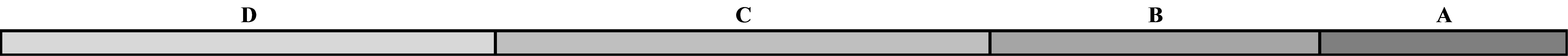 

превосходный – "А";

эффективный – "В";

удовлетворительный – "С";

минимальный – "D".

Длительность процедуры тестирования – не более 120 минут.


Консультант
А-2
3
Тестирование по третьей программе включает тесты по оценке уровня проявления компетенций: управления деятельностью, сотрудничества, принятия решений, оперативности, саморазвития, ориентации на потребителя услуг, информирования потребителей услуг, добропорядочности, ответственности, инициативности, стрессоустойчивости.

Общее количество вопросов – 220 (двести двадцать).

Уровень проявления компетенции:



превосходный – "А";

эффективный – "В";

удовлетворительный – "С";

минимальный – "D".

Длительность процедуры тестирования – не более 120 минут.


Эксперт
А-3
3
Тестирование по третьей программе включает тесты по оценке уровня проявления компетенций: управления деятельностью, сотрудничества, принятия решений, оперативности, саморазвития, ориентации на потребителя услуг, информирования потребителей услуг, добропорядочности, ответственности, инициативности, стрессоустойчивости.

Общее количество вопросов – 220 (двести двадцать).

Уровень проявления компетенции:



превосходный – "А";

эффективный – "В";

удовлетворительный – "С";

минимальный – "D".

Длительность процедуры тестирования – не более 120 минут.


Референт
А-4
3
Тестирование по третьей программе включает тесты по оценке уровня проявления компетенций: управления деятельностью, сотрудничества, принятия решений, оперативности, саморазвития, ориентации на потребителя услуг, информирования потребителей услуг, добропорядочности, ответственности, инициативности, стрессоустойчивости.

Общее количество вопросов – 220 (двести двадцать).

Уровень проявления компетенции:



превосходный – "А";

эффективный – "В";

удовлетворительный – "С";

минимальный – "D".

Длительность процедуры тестирования – не более 120 минут.


Помощник, советник Премьер-Министра Республики Казахстан
В-2
3
Тестирование по третьей программе включает тесты по оценке уровня проявления компетенций: управления деятельностью, сотрудничества, принятия решений, оперативности, саморазвития, ориентации на потребителя услуг, информирования потребителей услуг, добропорядочности, ответственности, инициативности, стрессоустойчивости.

Общее количество вопросов – 220 (двести двадцать).

Уровень проявления компетенции:



превосходный – "А";

эффективный – "В";

удовлетворительный – "С";

минимальный – "D".

Длительность процедуры тестирования – не более 120 минут.


Помощник, советник Председателя Палаты Парламента Республики Казахстан
В-2
3
Тестирование по третьей программе включает тесты по оценке уровня проявления компетенций: управления деятельностью, сотрудничества, принятия решений, оперативности, саморазвития, ориентации на потребителя услуг, информирования потребителей услуг, добропорядочности, ответственности, инициативности, стрессоустойчивости.

Общее количество вопросов – 220 (двести двадцать).

Уровень проявления компетенции:



превосходный – "А";

эффективный – "В";

удовлетворительный – "С";

минимальный – "D".

Длительность процедуры тестирования – не более 120 минут.


Помощник, советник Председателя Верховного Суда Республики Казахстан
В-2
3
Тестирование по третьей программе включает тесты по оценке уровня проявления компетенций: управления деятельностью, сотрудничества, принятия решений, оперативности, саморазвития, ориентации на потребителя услуг, информирования потребителей услуг, добропорядочности, ответственности, инициативности, стрессоустойчивости.

Общее количество вопросов – 220 (двести двадцать).

Уровень проявления компетенции:



превосходный – "А";

эффективный – "В";

удовлетворительный – "С";

минимальный – "D".

Длительность процедуры тестирования – не более 120 минут.


Помощник, советник Председателя Конституционного Совета Республики Казахстан
В-2
3
Тестирование по третьей программе включает тесты по оценке уровня проявления компетенций: управления деятельностью, сотрудничества, принятия решений, оперативности, саморазвития, ориентации на потребителя услуг, информирования потребителей услуг, добропорядочности, ответственности, инициативности, стрессоустойчивости.

Общее количество вопросов – 220 (двести двадцать).

Уровень проявления компетенции:



превосходный – "А";

эффективный – "В";

удовлетворительный – "С";

минимальный – "D".

Длительность процедуры тестирования – не более 120 минут.


Помощник, советник Председателя Центральной избирательной комиссии Республики Казахстан
В-2
3
Тестирование по третьей программе включает тесты по оценке уровня проявления компетенций: управления деятельностью, сотрудничества, принятия решений, оперативности, саморазвития, ориентации на потребителя услуг, информирования потребителей услуг, добропорядочности, ответственности, инициативности, стрессоустойчивости.

Общее количество вопросов – 220 (двести двадцать).

Уровень проявления компетенции:



превосходный – "А";

эффективный – "В";

удовлетворительный – "С";

минимальный – "D".

Длительность процедуры тестирования – не более 120 минут.


Главный инспектор Канцелярии Премьер-Министра Республики Казахстан, Управления делами Президента Республики Казахстан
В-2
3
Тестирование по третьей программе включает тесты по оценке уровня проявления компетенций: управления деятельностью, сотрудничества, принятия решений, оперативности, саморазвития, ориентации на потребителя услуг, информирования потребителей услуг, добропорядочности, ответственности, инициативности, стрессоустойчивости.

Общее количество вопросов – 220 (двести двадцать).

Уровень проявления компетенции:



превосходный – "А";

эффективный – "В";

удовлетворительный – "С";

минимальный – "D".

Длительность процедуры тестирования – не более 120 минут.


Помощник, советник Заместителя Премьер-Министра Республики Казахстан
В-3
3
Тестирование по третьей программе включает тесты по оценке уровня проявления компетенций: управления деятельностью, сотрудничества, принятия решений, оперативности, саморазвития, ориентации на потребителя услуг, информирования потребителей услуг, добропорядочности, ответственности, инициативности, стрессоустойчивости.

Общее количество вопросов – 220 (двести двадцать).

Уровень проявления компетенции:



превосходный – "А";

эффективный – "В";

удовлетворительный – "С";

минимальный – "D".

Длительность процедуры тестирования – не более 120 минут.


Помощник, советник Руководителя Канцелярии Премьер-Министра Республики Казахстан
В-3
3
Тестирование по третьей программе включает тесты по оценке уровня проявления компетенций: управления деятельностью, сотрудничества, принятия решений, оперативности, саморазвития, ориентации на потребителя услуг, информирования потребителей услуг, добропорядочности, ответственности, инициативности, стрессоустойчивости.

Общее количество вопросов – 220 (двести двадцать).

Уровень проявления компетенции:



превосходный – "А";

эффективный – "В";

удовлетворительный – "С";

минимальный – "D".

Длительность процедуры тестирования – не более 120 минут.


Помощник, советник Управляющего делами Президента Республики Казахстан, председателей Счетного комитета по контролю за исполнением республиканского бюджета, Агентства Республики Казахстан по делам государственной службы и противодействию коррупции
В-3
3
Тестирование по третьей программе включает тесты по оценке уровня проявления компетенций: управления деятельностью, сотрудничества, принятия решений, оперативности, саморазвития, ориентации на потребителя услуг, информирования потребителей услуг, добропорядочности, ответственности, инициативности, стрессоустойчивости.

Общее количество вопросов – 220 (двести двадцать).

Уровень проявления компетенции:



превосходный – "А";

эффективный – "В";

удовлетворительный – "С";

минимальный – "D".

Длительность процедуры тестирования – не более 120 минут.


Помощник заместителя Председателя Палаты Парламента Республики Казахстан
В-3
3
Тестирование по третьей программе включает тесты по оценке уровня проявления компетенций: управления деятельностью, сотрудничества, принятия решений, оперативности, саморазвития, ориентации на потребителя услуг, информирования потребителей услуг, добропорядочности, ответственности, инициативности, стрессоустойчивости.

Общее количество вопросов – 220 (двести двадцать).

Уровень проявления компетенции:



превосходный – "А";

эффективный – "В";

удовлетворительный – "С";

минимальный – "D".

Длительность процедуры тестирования – не более 120 минут.


Помощник руководителя аппарата Палаты Парламента Республики Казахстан
В-3
3
Тестирование по третьей программе включает тесты по оценке уровня проявления компетенций: управления деятельностью, сотрудничества, принятия решений, оперативности, саморазвития, ориентации на потребителя услуг, информирования потребителей услуг, добропорядочности, ответственности, инициативности, стрессоустойчивости.

Общее количество вопросов – 220 (двести двадцать).

Уровень проявления компетенции:



превосходный – "А";

эффективный – "В";

удовлетворительный – "С";

минимальный – "D".

Длительность процедуры тестирования – не более 120 минут.


Помощник руководителя аппарата Верховного Суда Республики Казахстан
В-3
3
Тестирование по третьей программе включает тесты по оценке уровня проявления компетенций: управления деятельностью, сотрудничества, принятия решений, оперативности, саморазвития, ориентации на потребителя услуг, информирования потребителей услуг, добропорядочности, ответственности, инициативности, стрессоустойчивости.

Общее количество вопросов – 220 (двести двадцать).

Уровень проявления компетенции:



превосходный – "А";

эффективный – "В";

удовлетворительный – "С";

минимальный – "D".

Длительность процедуры тестирования – не более 120 минут.


Главный консультант
В-3
3
Тестирование по третьей программе включает тесты по оценке уровня проявления компетенций: управления деятельностью, сотрудничества, принятия решений, оперативности, саморазвития, ориентации на потребителя услуг, информирования потребителей услуг, добропорядочности, ответственности, инициативности, стрессоустойчивости.

Общее количество вопросов – 220 (двести двадцать).

Уровень проявления компетенции:



превосходный – "А";

эффективный – "В";

удовлетворительный – "С";

минимальный – "D".

Длительность процедуры тестирования – не более 120 минут.


Главный эксперт
В-4
3
Тестирование по третьей программе включает тесты по оценке уровня проявления компетенций: управления деятельностью, сотрудничества, принятия решений, оперативности, саморазвития, ориентации на потребителя услуг, информирования потребителей услуг, добропорядочности, ответственности, инициативности, стрессоустойчивости.

Общее количество вопросов – 220 (двести двадцать).

Уровень проявления компетенции:



превосходный – "А";

эффективный – "В";

удовлетворительный – "С";

минимальный – "D".

Длительность процедуры тестирования – не более 120 минут.


Помощник депутата Парламента Республики Казахстан
В-4
3
Тестирование по третьей программе включает тесты по оценке уровня проявления компетенций: управления деятельностью, сотрудничества, принятия решений, оперативности, саморазвития, ориентации на потребителя услуг, информирования потребителей услуг, добропорядочности, ответственности, инициативности, стрессоустойчивости.

Общее количество вопросов – 220 (двести двадцать).

Уровень проявления компетенции:



превосходный – "А";

эффективный – "В";

удовлетворительный – "С";

минимальный – "D".

Длительность процедуры тестирования – не более 120 минут.


Эксперт
В-5
3
Тестирование по третьей программе включает тесты по оценке уровня проявления компетенций: управления деятельностью, сотрудничества, принятия решений, оперативности, саморазвития, ориентации на потребителя услуг, информирования потребителей услуг, добропорядочности, ответственности, инициативности, стрессоустойчивости.

Общее количество вопросов – 220 (двести двадцать).

Уровень проявления компетенции:



превосходный – "А";

эффективный – "В";

удовлетворительный – "С";

минимальный – "D".

Длительность процедуры тестирования – не более 120 минут.


Советник загранучреждения
С-2
3
Тестирование по третьей программе включает тесты по оценке уровня проявления компетенций: управления деятельностью, сотрудничества, принятия решений, оперативности, саморазвития, ориентации на потребителя услуг, информирования потребителей услуг, добропорядочности, ответственности, инициативности, стрессоустойчивости.

Общее количество вопросов – 220 (двести двадцать).

Уровень проявления компетенции:



превосходный – "А";

эффективный – "В";

удовлетворительный – "С";

минимальный – "D".

Длительность процедуры тестирования – не более 120 минут.


Помощник, советник первого руководителя центрального исполнительного органа, пресс-секретарь
С-3
3
Тестирование по третьей программе включает тесты по оценке уровня проявления компетенций: управления деятельностью, сотрудничества, принятия решений, оперативности, саморазвития, ориентации на потребителя услуг, информирования потребителей услуг, добропорядочности, ответственности, инициативности, стрессоустойчивости.

Общее количество вопросов – 220 (двести двадцать).

Уровень проявления компетенции:



превосходный – "А";

эффективный – "В";

удовлетворительный – "С";

минимальный – "D".

Длительность процедуры тестирования – не более 120 минут.


Первый секретарь загранучреждения
С-3
3
Тестирование по третьей программе включает тесты по оценке уровня проявления компетенций: управления деятельностью, сотрудничества, принятия решений, оперативности, саморазвития, ориентации на потребителя услуг, информирования потребителей услуг, добропорядочности, ответственности, инициативности, стрессоустойчивости.

Общее количество вопросов – 220 (двести двадцать).

Уровень проявления компетенции:



превосходный – "А";

эффективный – "В";

удовлетворительный – "С";

минимальный – "D".

Длительность процедуры тестирования – не более 120 минут.


Главный эксперт
С-4
3
Тестирование по третьей программе включает тесты по оценке уровня проявления компетенций: управления деятельностью, сотрудничества, принятия решений, оперативности, саморазвития, ориентации на потребителя услуг, информирования потребителей услуг, добропорядочности, ответственности, инициативности, стрессоустойчивости.

Общее количество вопросов – 220 (двести двадцать).

Уровень проявления компетенции:



превосходный – "А";

эффективный – "В";

удовлетворительный – "С";

минимальный – "D".

Длительность процедуры тестирования – не более 120 минут.


Советник Министерства иностранных дел Республики Казахстан
С-4
3
Тестирование по третьей программе включает тесты по оценке уровня проявления компетенций: управления деятельностью, сотрудничества, принятия решений, оперативности, саморазвития, ориентации на потребителя услуг, информирования потребителей услуг, добропорядочности, ответственности, инициативности, стрессоустойчивости.

Общее количество вопросов – 220 (двести двадцать).

Уровень проявления компетенции:



превосходный – "А";

эффективный – "В";

удовлетворительный – "С";

минимальный – "D".

Длительность процедуры тестирования – не более 120 минут.


Первый секретарь Министерства иностранных дел Республики Казахстан
С-4
3
Тестирование по третьей программе включает тесты по оценке уровня проявления компетенций: управления деятельностью, сотрудничества, принятия решений, оперативности, саморазвития, ориентации на потребителя услуг, информирования потребителей услуг, добропорядочности, ответственности, инициативности, стрессоустойчивости.

Общее количество вопросов – 220 (двести двадцать).

Уровень проявления компетенции:



превосходный – "А";

эффективный – "В";

удовлетворительный – "С";

минимальный – "D".

Длительность процедуры тестирования – не более 120 минут.


Второй секретарь Министерства иностранных дел Республики Казахстан и загранучреждения
С-4
3
Тестирование по третьей программе включает тесты по оценке уровня проявления компетенций: управления деятельностью, сотрудничества, принятия решений, оперативности, саморазвития, ориентации на потребителя услуг, информирования потребителей услуг, добропорядочности, ответственности, инициативности, стрессоустойчивости.

Общее количество вопросов – 220 (двести двадцать).

Уровень проявления компетенции:



превосходный – "А";

эффективный – "В";

удовлетворительный – "С";

минимальный – "D".

Длительность процедуры тестирования – не более 120 минут.


Консул генерального консульства
С-4
3
Тестирование по третьей программе включает тесты по оценке уровня проявления компетенций: управления деятельностью, сотрудничества, принятия решений, оперативности, саморазвития, ориентации на потребителя услуг, информирования потребителей услуг, добропорядочности, ответственности, инициативности, стрессоустойчивости.

Общее количество вопросов – 220 (двести двадцать).

Уровень проявления компетенции:



превосходный – "А";

эффективный – "В";

удовлетворительный – "С";

минимальный – "D".

Длительность процедуры тестирования – не более 120 минут.


Эксперт
С-5
3
Тестирование по третьей программе включает тесты по оценке уровня проявления компетенций: управления деятельностью, сотрудничества, принятия решений, оперативности, саморазвития, ориентации на потребителя услуг, информирования потребителей услуг, добропорядочности, ответственности, инициативности, стрессоустойчивости.

Общее количество вопросов – 220 (двести двадцать).

Уровень проявления компетенции:



превосходный – "А";

эффективный – "В";

удовлетворительный – "С";

минимальный – "D".

Длительность процедуры тестирования – не более 120 минут.


Третий секретарь Министерства иностранных дел Республики Казахстан и загранучреждения
С-5
3
Тестирование по третьей программе включает тесты по оценке уровня проявления компетенций: управления деятельностью, сотрудничества, принятия решений, оперативности, саморазвития, ориентации на потребителя услуг, информирования потребителей услуг, добропорядочности, ответственности, инициативности, стрессоустойчивости.

Общее количество вопросов – 220 (двести двадцать).

Уровень проявления компетенции:



превосходный – "А";

эффективный – "В";

удовлетворительный – "С";

минимальный – "D".

Длительность процедуры тестирования – не более 120 минут.


Вице-консул генерального консульства
С-5
3
Тестирование по третьей программе включает тесты по оценке уровня проявления компетенций: управления деятельностью, сотрудничества, принятия решений, оперативности, саморазвития, ориентации на потребителя услуг, информирования потребителей услуг, добропорядочности, ответственности, инициативности, стрессоустойчивости.

Общее количество вопросов – 220 (двести двадцать).

Уровень проявления компетенции:



превосходный – "А";

эффективный – "В";

удовлетворительный – "С";

минимальный – "D".

Длительность процедуры тестирования – не более 120 минут.


Атташе Министерства иностранных дел Республики Казахстан и загранучреждения
С-5
3
Тестирование по третьей программе включает тесты по оценке уровня проявления компетенций: управления деятельностью, сотрудничества, принятия решений, оперативности, саморазвития, ориентации на потребителя услуг, информирования потребителей услуг, добропорядочности, ответственности, инициативности, стрессоустойчивости.

Общее количество вопросов – 220 (двести двадцать).

Уровень проявления компетенции:



превосходный – "А";

эффективный – "В";

удовлетворительный – "С";

минимальный – "D".

Длительность процедуры тестирования – не более 120 минут.


Референт Министерства иностранных дел Республики Казахстан и загранучреждения
С-5
3
Тестирование по третьей программе включает тесты по оценке уровня проявления компетенций: управления деятельностью, сотрудничества, принятия решений, оперативности, саморазвития, ориентации на потребителя услуг, информирования потребителей услуг, добропорядочности, ответственности, инициативности, стрессоустойчивости.

Общее количество вопросов – 220 (двести двадцать).

Уровень проявления компетенции:



превосходный – "А";

эффективный – "В";

удовлетворительный – "С";

минимальный – "D".

Длительность процедуры тестирования – не более 120 минут.


Судебный исполнитель
С-О-4
3
Тестирование по третьей программе включает тесты по оценке уровня проявления компетенций: управления деятельностью, сотрудничества, принятия решений, оперативности, саморазвития, ориентации на потребителя услуг, информирования потребителей услуг, добропорядочности, ответственности, инициативности, стрессоустойчивости.

Общее количество вопросов – 220 (двести двадцать).

Уровень проявления компетенции:



превосходный – "А";

эффективный – "В";

удовлетворительный – "С";

минимальный – "D".

Длительность процедуры тестирования – не более 120 минут.


Главный специалист
С-О-5
3
Тестирование по третьей программе включает тесты по оценке уровня проявления компетенций: управления деятельностью, сотрудничества, принятия решений, оперативности, саморазвития, ориентации на потребителя услуг, информирования потребителей услуг, добропорядочности, ответственности, инициативности, стрессоустойчивости.

Общее количество вопросов – 220 (двести двадцать).

Уровень проявления компетенции:



превосходный – "А";

эффективный – "В";

удовлетворительный – "С";

минимальный – "D".

Длительность процедуры тестирования – не более 120 минут.


Старший судебный пристав канцелярии областного и приравненного к нему суда
С-О-5
3
Тестирование по третьей программе включает тесты по оценке уровня проявления компетенций: управления деятельностью, сотрудничества, принятия решений, оперативности, саморазвития, ориентации на потребителя услуг, информирования потребителей услуг, добропорядочности, ответственности, инициативности, стрессоустойчивости.

Общее количество вопросов – 220 (двести двадцать).

Уровень проявления компетенции:



превосходный – "А";

эффективный – "В";

удовлетворительный – "С";

минимальный – "D".

Длительность процедуры тестирования – не более 120 минут.


Ведущий специалист
С-О-6
3
Тестирование по третьей программе включает тесты по оценке уровня проявления компетенций: управления деятельностью, сотрудничества, принятия решений, оперативности, саморазвития, ориентации на потребителя услуг, информирования потребителей услуг, добропорядочности, ответственности, инициативности, стрессоустойчивости.

Общее количество вопросов – 220 (двести двадцать).

Уровень проявления компетенции:



превосходный – "А";

эффективный – "В";

удовлетворительный – "С";

минимальный – "D".

Длительность процедуры тестирования – не более 120 минут.


Судебный пристав канцелярии областного и приравненного к нему суда
С-О-6
3
Тестирование по третьей программе включает тесты по оценке уровня проявления компетенций: управления деятельностью, сотрудничества, принятия решений, оперативности, саморазвития, ориентации на потребителя услуг, информирования потребителей услуг, добропорядочности, ответственности, инициативности, стрессоустойчивости.

Общее количество вопросов – 220 (двести двадцать).

Уровень проявления компетенции:



превосходный – "А";

эффективный – "В";

удовлетворительный – "С";

минимальный – "D".

Длительность процедуры тестирования – не более 120 минут.


Главный специалист
C-R-4
3
Тестирование по третьей программе включает тесты по оценке уровня проявления компетенций: управления деятельностью, сотрудничества, принятия решений, оперативности, саморазвития, ориентации на потребителя услуг, информирования потребителей услуг, добропорядочности, ответственности, инициативности, стрессоустойчивости.

Общее количество вопросов – 220 (двести двадцать).

Уровень проявления компетенции:



превосходный – "А";

эффективный – "В";

удовлетворительный – "С";

минимальный – "D".

Длительность процедуры тестирования – не более 120 минут.


Старший судебный пристав канцелярии районного и приравненного к нему суда
C-R-4
3
Тестирование по третьей программе включает тесты по оценке уровня проявления компетенций: управления деятельностью, сотрудничества, принятия решений, оперативности, саморазвития, ориентации на потребителя услуг, информирования потребителей услуг, добропорядочности, ответственности, инициативности, стрессоустойчивости.

Общее количество вопросов – 220 (двести двадцать).

Уровень проявления компетенции:



превосходный – "А";

эффективный – "В";

удовлетворительный – "С";

минимальный – "D".

Длительность процедуры тестирования – не более 120 минут.


Ведущий специалист
C-R-5
3
Тестирование по третьей программе включает тесты по оценке уровня проявления компетенций: управления деятельностью, сотрудничества, принятия решений, оперативности, саморазвития, ориентации на потребителя услуг, информирования потребителей услуг, добропорядочности, ответственности, инициативности, стрессоустойчивости.

Общее количество вопросов – 220 (двести двадцать).

Уровень проявления компетенции:



превосходный – "А";

эффективный – "В";

удовлетворительный – "С";

минимальный – "D".

Длительность процедуры тестирования – не более 120 минут.


Судебный пристав канцелярии районного и приравненного к нему суда
C-R-5
3
Тестирование по третьей программе включает тесты по оценке уровня проявления компетенций: управления деятельностью, сотрудничества, принятия решений, оперативности, саморазвития, ориентации на потребителя услуг, информирования потребителей услуг, добропорядочности, ответственности, инициативности, стрессоустойчивости.

Общее количество вопросов – 220 (двести двадцать).

Уровень проявления компетенции:



превосходный – "А";

эффективный – "В";

удовлетворительный – "С";

минимальный – "D".

Длительность процедуры тестирования – не более 120 минут.


Помощник, советник акима области, столицы, города республиканского значения
D-3
3
Тестирование по третьей программе включает тесты по оценке уровня проявления компетенций: управления деятельностью, сотрудничества, принятия решений, оперативности, саморазвития, ориентации на потребителя услуг, информирования потребителей услуг, добропорядочности, ответственности, инициативности, стрессоустойчивости.

Общее количество вопросов – 220 (двести двадцать).

Уровень проявления компетенции:



превосходный – "А";

эффективный – "В";

удовлетворительный – "С";

минимальный – "D".

Длительность процедуры тестирования – не более 120 минут.


Главный инспектор
D-3
3
Тестирование по третьей программе включает тесты по оценке уровня проявления компетенций: управления деятельностью, сотрудничества, принятия решений, оперативности, саморазвития, ориентации на потребителя услуг, информирования потребителей услуг, добропорядочности, ответственности, инициативности, стрессоустойчивости.

Общее количество вопросов – 220 (двести двадцать).

Уровень проявления компетенции:



превосходный – "А";

эффективный – "В";

удовлетворительный – "С";

минимальный – "D".

Длительность процедуры тестирования – не более 120 минут.


Пресс-секретарь
D-3
3
Тестирование по третьей программе включает тесты по оценке уровня проявления компетенций: управления деятельностью, сотрудничества, принятия решений, оперативности, саморазвития, ориентации на потребителя услуг, информирования потребителей услуг, добропорядочности, ответственности, инициативности, стрессоустойчивости.

Общее количество вопросов – 220 (двести двадцать).

Уровень проявления компетенции:



превосходный – "А";

эффективный – "В";

удовлетворительный – "С";

минимальный – "D".

Длительность процедуры тестирования – не более 120 минут.


Главный специалист
D-4
3
Тестирование по третьей программе включает тесты по оценке уровня проявления компетенций: управления деятельностью, сотрудничества, принятия решений, оперативности, саморазвития, ориентации на потребителя услуг, информирования потребителей услуг, добропорядочности, ответственности, инициативности, стрессоустойчивости.

Общее количество вопросов – 220 (двести двадцать).

Уровень проявления компетенции:



превосходный – "А";

эффективный – "В";

удовлетворительный – "С";

минимальный – "D".

Длительность процедуры тестирования – не более 120 минут.


Ведущий специалист
D-5
3
Тестирование по третьей программе включает тесты по оценке уровня проявления компетенций: управления деятельностью, сотрудничества, принятия решений, оперативности, саморазвития, ориентации на потребителя услуг, информирования потребителей услуг, добропорядочности, ответственности, инициативности, стрессоустойчивости.

Общее количество вопросов – 220 (двести двадцать).

Уровень проявления компетенции:



превосходный – "А";

эффективный – "В";

удовлетворительный – "С";

минимальный – "D".

Длительность процедуры тестирования – не более 120 минут.


Главный специалист
D-О-4
3
Тестирование по третьей программе включает тесты по оценке уровня проявления компетенций: управления деятельностью, сотрудничества, принятия решений, оперативности, саморазвития, ориентации на потребителя услуг, информирования потребителей услуг, добропорядочности, ответственности, инициативности, стрессоустойчивости.

Общее количество вопросов – 220 (двести двадцать).

Уровень проявления компетенции:



превосходный – "А";

эффективный – "В";

удовлетворительный – "С";

минимальный – "D".

Длительность процедуры тестирования – не более 120 минут.


Ведущий специалист
D-О-5
3
Тестирование по третьей программе включает тесты по оценке уровня проявления компетенций: управления деятельностью, сотрудничества, принятия решений, оперативности, саморазвития, ориентации на потребителя услуг, информирования потребителей услуг, добропорядочности, ответственности, инициативности, стрессоустойчивости.

Общее количество вопросов – 220 (двести двадцать).

Уровень проявления компетенции:



превосходный – "А";

эффективный – "В";

удовлетворительный – "С";

минимальный – "D".

Длительность процедуры тестирования – не более 120 минут.


Специалист
D-О-6
3
Тестирование по третьей программе включает тесты по оценке уровня проявления компетенций: управления деятельностью, сотрудничества, принятия решений, оперативности, саморазвития, ориентации на потребителя услуг, информирования потребителей услуг, добропорядочности, ответственности, инициативности, стрессоустойчивости.

Общее количество вопросов – 220 (двести двадцать).

Уровень проявления компетенции:



превосходный – "А";

эффективный – "В";

удовлетворительный – "С";

минимальный – "D".

Длительность процедуры тестирования – не более 120 минут.


Помощник, советник, главный инспектор акима района
Е-3
3
Тестирование по третьей программе включает тесты по оценке уровня проявления компетенций: управления деятельностью, сотрудничества, принятия решений, оперативности, саморазвития, ориентации на потребителя услуг, информирования потребителей услуг, добропорядочности, ответственности, инициативности, стрессоустойчивости.

Общее количество вопросов – 220 (двести двадцать).

Уровень проявления компетенции:



превосходный – "А";

эффективный – "В";

удовлетворительный – "С";

минимальный – "D".

Длительность процедуры тестирования – не более 120 минут.


Главный специалист
Е-4
3
Тестирование по третьей программе включает тесты по оценке уровня проявления компетенций: управления деятельностью, сотрудничества, принятия решений, оперативности, саморазвития, ориентации на потребителя услуг, информирования потребителей услуг, добропорядочности, ответственности, инициативности, стрессоустойчивости.

Общее количество вопросов – 220 (двести двадцать).

Уровень проявления компетенции:



превосходный – "А";

эффективный – "В";

удовлетворительный – "С";

минимальный – "D".

Длительность процедуры тестирования – не более 120 минут.


Ведущий специалист
Е-5
3
Тестирование по третьей программе включает тесты по оценке уровня проявления компетенций: управления деятельностью, сотрудничества, принятия решений, оперативности, саморазвития, ориентации на потребителя услуг, информирования потребителей услуг, добропорядочности, ответственности, инициативности, стрессоустойчивости.

Общее количество вопросов – 220 (двести двадцать).

Уровень проявления компетенции:



превосходный – "А";

эффективный – "В";

удовлетворительный – "С";

минимальный – "D".

Длительность процедуры тестирования – не более 120 минут.


Главный специалист
E-R-4
3
Тестирование по третьей программе включает тесты по оценке уровня проявления компетенций: управления деятельностью, сотрудничества, принятия решений, оперативности, саморазвития, ориентации на потребителя услуг, информирования потребителей услуг, добропорядочности, ответственности, инициативности, стрессоустойчивости.

Общее количество вопросов – 220 (двести двадцать).

Уровень проявления компетенции:



превосходный – "А";

эффективный – "В";

удовлетворительный – "С";

минимальный – "D".

Длительность процедуры тестирования – не более 120 минут.


Ведущий специалист
E-R-5
3
Тестирование по третьей программе включает тесты по оценке уровня проявления компетенций: управления деятельностью, сотрудничества, принятия решений, оперативности, саморазвития, ориентации на потребителя услуг, информирования потребителей услуг, добропорядочности, ответственности, инициативности, стрессоустойчивости.

Общее количество вопросов – 220 (двести двадцать).

Уровень проявления компетенции:



превосходный – "А";

эффективный – "В";

удовлетворительный – "С";

минимальный – "D".

Длительность процедуры тестирования – не более 120 минут.


Помощник, советник акима
E-G-2
3
Тестирование по третьей программе включает тесты по оценке уровня проявления компетенций: управления деятельностью, сотрудничества, принятия решений, оперативности, саморазвития, ориентации на потребителя услуг, информирования потребителей услуг, добропорядочности, ответственности, инициативности, стрессоустойчивости.

Общее количество вопросов – 220 (двести двадцать).

Уровень проявления компетенции:



превосходный – "А";

эффективный – "В";

удовлетворительный – "С";

минимальный – "D".

Длительность процедуры тестирования – не более 120 минут.


Главный специалист
E-G-3
3
Тестирование по третьей программе включает тесты по оценке уровня проявления компетенций: управления деятельностью, сотрудничества, принятия решений, оперативности, саморазвития, ориентации на потребителя услуг, информирования потребителей услуг, добропорядочности, ответственности, инициативности, стрессоустойчивости.

Общее количество вопросов – 220 (двести двадцать).

Уровень проявления компетенции:



превосходный – "А";

эффективный – "В";

удовлетворительный – "С";

минимальный – "D".

Длительность процедуры тестирования – не более 120 минут.


Ведущий специалист
E-G-4Приложение 3
к приказу Председателя Агентства 
Республики Казахстан по делам
государственной службы и
противодействию коррупции 
от 30 января 2017 года № 22Приложение 3 
к Правилам организации тестирования
на оценку личных компетенций
административных государственных
служащих корпуса "Б", 
подлежащих аттестацииФормаПриложение 4
к приказу Председателя Агентства 
Республики Казахстан по делам
государственной службы и
противодействию коррупции 
от 30 января 2017 года № 22Приложение 4 
к Правилам организации тестирования
на оценку личных компетенций
административных государственных
служащих корпуса "Б", 
подлежащих аттестацииФорма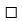 
сбоя связи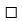 
сбоя компьютерной техники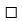 
сбоя электрической сети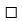 
иных причин.
№
Фамилия, имя, отчество (при его наличии)
ИИНПриложение 5
к приказу Председателя Агентства 
Республики Казахстан по делам
государственной службы и
противодействию коррупции 
от 30 января 2017 года № 22Приложение 5 
к Правилам организации тестирования
на оценку личных компетенций
административных государственных
служащих корпуса "Б", 
подлежащих аттестацииФорма
Фамилия, имя, отчество
(при его наличии) тестируемого:
фото
Дата тестирования:
фото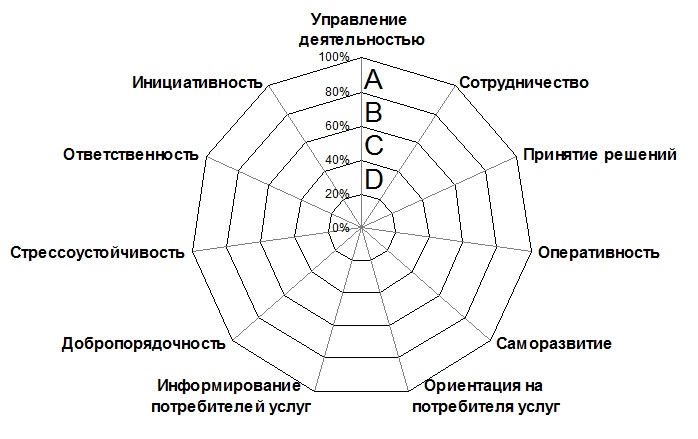 
ИИН:
Должность:
Категория:
Государственный орган:
Программа:
Общий результат:
Достоверность ответов:
Описание 
Сильные стороны
Описание
Области для развитияПриложение 6
к приказу Председателя Агентства 
Республики Казахстан по делам
государственной службы и
противодействию коррупции 
от 30 января 2017 года № 22Приложение 2
к Инструкции по проведению
собеседования с
административными государственными
служащими корпуса "Б",
подлежащими аттестацииФорма
№ п/п
Задаваемые вопросы

(профильный/по компетенциям)
Балл (от 1 до 4)*
1
2
3
…
Средний балл
Средний балл
Да/Нет
Соответствует занимаемой государственной должности и рекомендуется к повышению в должности

 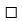 
Соответствует занимаемой государственной должности

 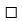 
Не соответствует занимаемой государственной должности и рекомендуется к понижению в государственной должности

 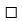 
Не соответствует занимаемой государственной должности и рекомендуется к увольнению
□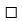 